 Grilles de 100 (101 à 200) 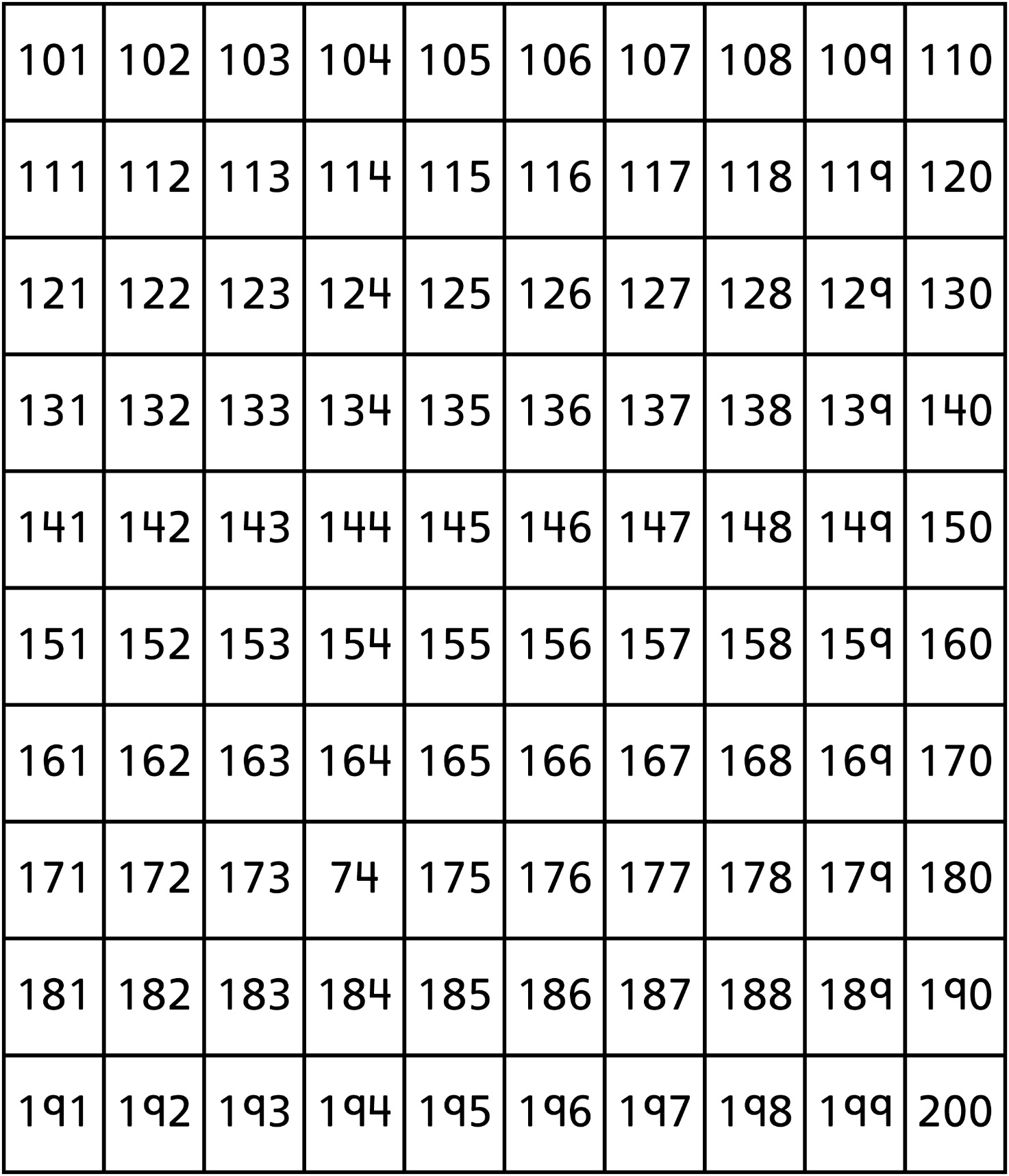 Grilles de 100 (201 à 300)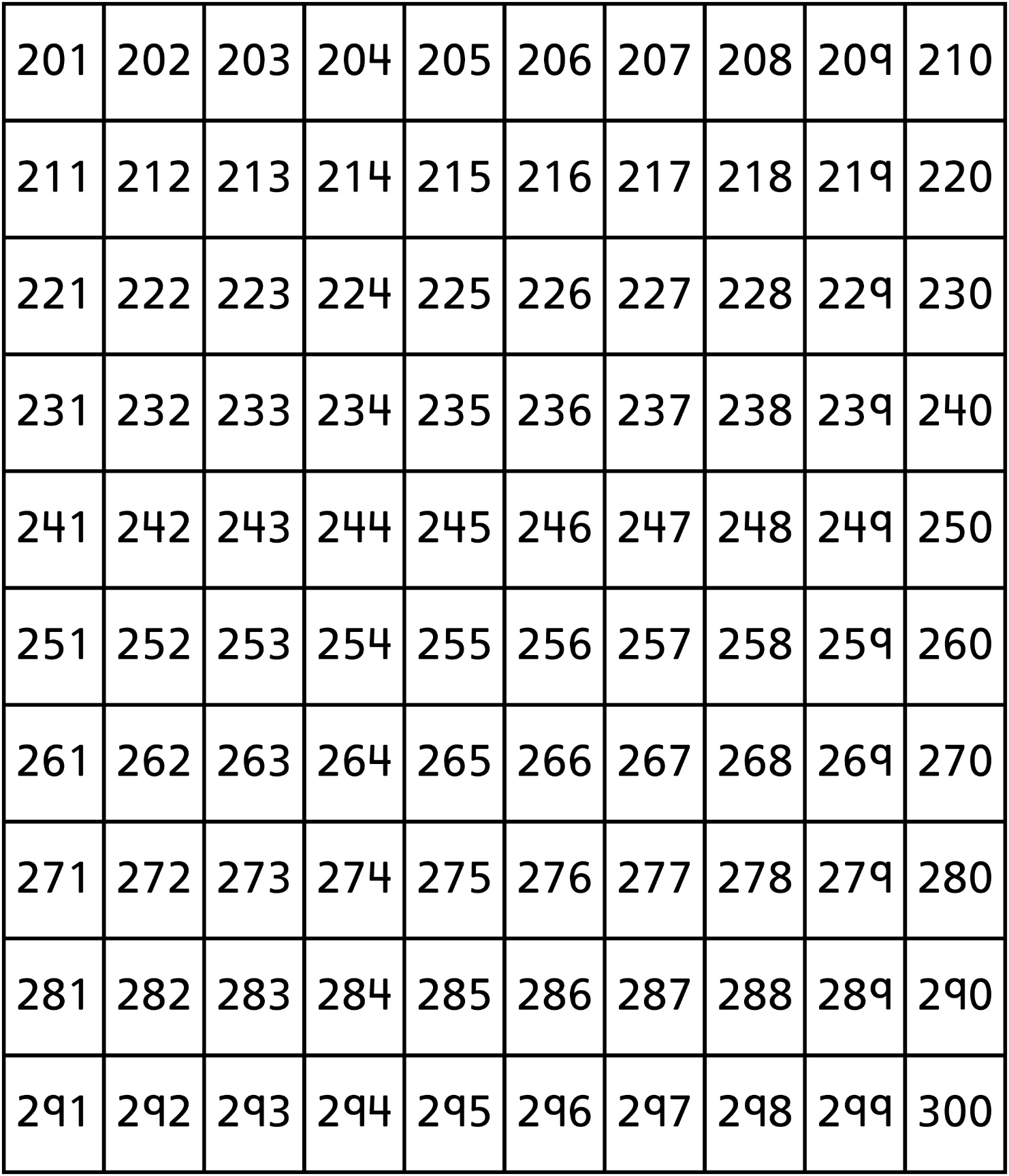 Grilles de 100 (301 à 400)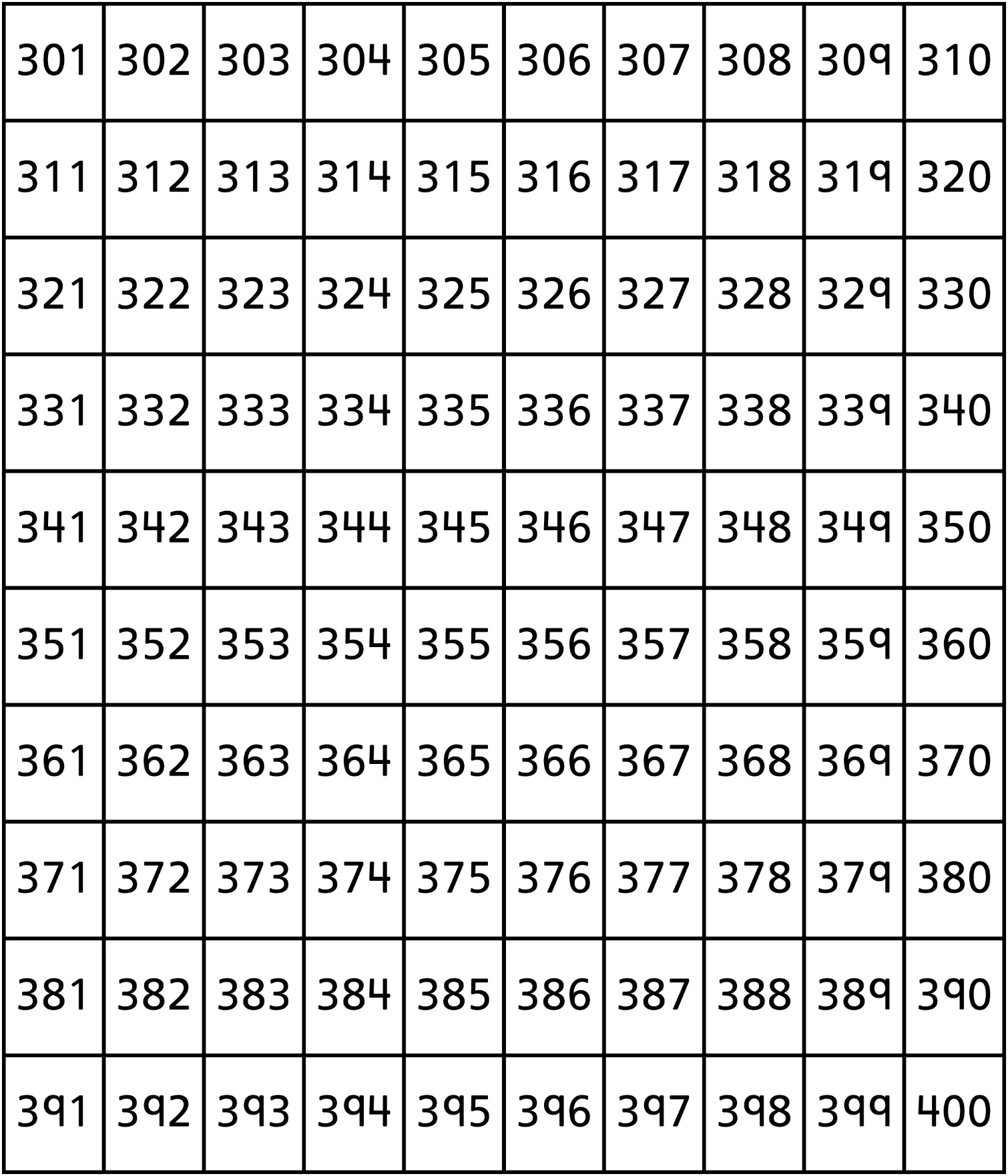 Grilles de 100 (401 à 500)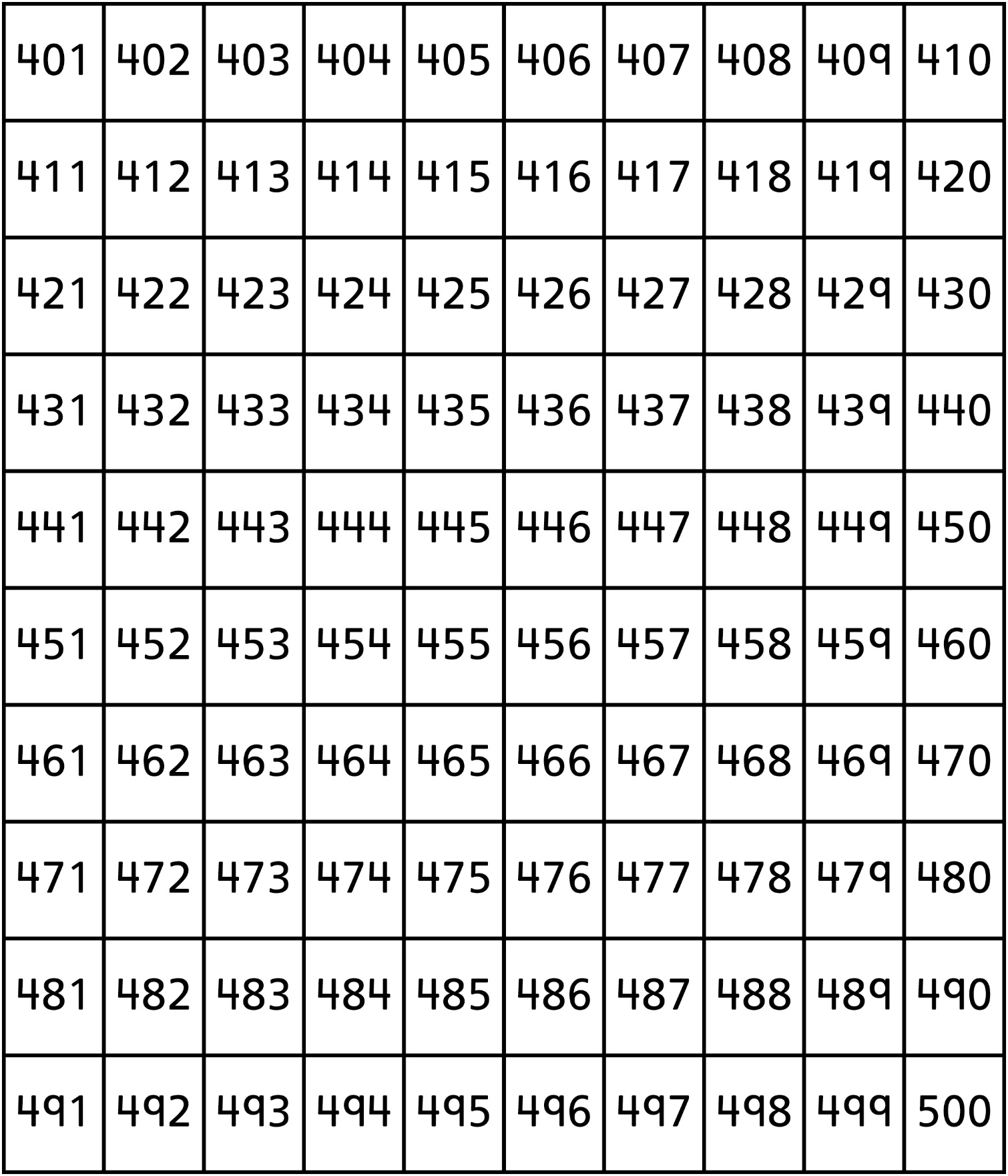 